Poly Conference Phone User GuideContact Directory:To view the Contact Directory: Navigate to Contacts > Contact Directory. To add a contact to the Contact Directory: In the Contact Directory, tap +  Enter the contact’s information and tap Save.Placing Calls:You can place a call using Contacts, Recent Calls, or dialing a number! To place a call, Do one of the following from the Home screen: Tap Place a Call > enter phone number > tap Dial. Tap Contacts > select a directory > select a contact > tap Dial Tap Recent Calls and select a contact. The contact is dialed automatically Initiate a Conference Call Initiate a conference call with up to four contacts. To initiate a conference call: Call a contact. Tap Add to enter your contact’s number or select a contact from Contacts or Recent Calls. It is also possible to join an active call or a call on hold into a conference call. To join two calls into a conference call: On the Calls screen, select two calls and tap Merge Calls. 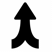 Manage Conference Calls When you initiate a conference call, you can mute all participants, mute individual participants, or remove a participant from the call. To mute all conference participants: Tap the conference name and tap Mute All to mute all participants. 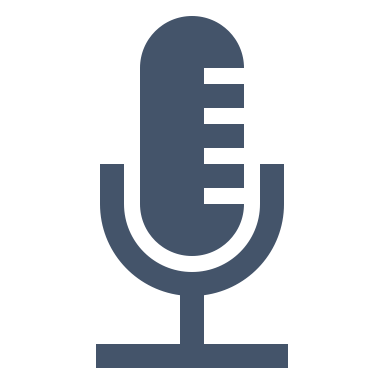 To manage individual participants, tap a participant then do one of the following: Tap Mute  to mute the participant. Tap Hang Upto remove the participant from the conference. 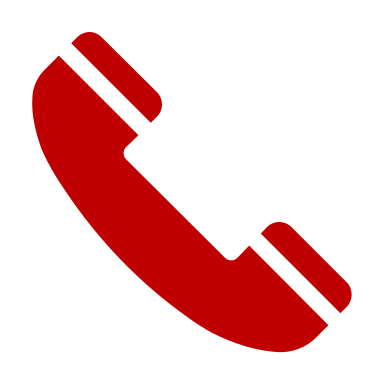 